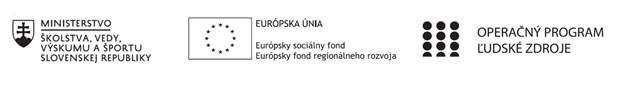 Správa o činnosti pedagogického klubu Príloha:Prezenčná listina zo stretnutia pedagogického klubuPrioritná osVzdelávanieŠpecifický cieľ1.1.1 Zvýšiť inkluzívnosť a rovnaký prístup ku kvalitnému vzdelávaniu a zlepšiť výsledky a kompetencie detí a žiakovPrijímateľStredná priemyselná škola stavebná a geodetická, Drieňova 35, 826 64 BratislavaNázov projektuZvýšenie kvality odborného vzdelávania a prípravy na Strednej priemyselnej škole stavebnej a geodetickejKód projektu  ITMS2014+312011Z818Názov pedagogického klubu IKT klubDátum stretnutia  pedagogického klubu21.02.2022Miesto stretnutia  pedagogického klubuSídlo školyMeno koordinátora pedagogického klubuIng. Zita KósováOdkaz na webové sídlo zverejnenej správyhttps://stav-geo.edupage.org/Manažérske zhrnutie:Kľúčové slová:  súťaž, typ súťaže, súťažné podmienky, odborná súťaž, motivácia, cieľ súťaže, hodnotenie súťažeČlenovia klubu viedli diskusiu na tému  „Súťaže ako motivačný faktor“.  Súťaže môžu rozvíjať kreativitu u žiakov, pokiaľ má žiak jasný cieľ, ktorý chce vlastným pričinením dosiahnuť. Súťaže môžu pomôcť v oblasti poznávania, vnímania, myslenia, v rozvoji kreativity, a tiež v rozvoji osobnostných vlastností.Prirodzene človek nerád prehráva a rád víťazí, preto je to niekedy osobná výzva, či sa z tohto dôvodu vlastne chce súťaže zúčastniť. Negatívna skúsenosť môže žiaka natoľko ovplyvniť, že sa súťaženiu radšej vyhýba aby nebol konfrontovaný s neúspechom. Naopak, pozitívna skúsenosť je silný motivačný faktor. Preto je dôležité aby si vedel žiak sformulovať svoj postoj, cieľ, zhodnotil čím ho súťaž obohatí a nezameriaval sa len na víťazstvo, ktoré sa nemusí dostaviť.Niekedy sa žiak skôr prihlási do súťaže, pokiaľ bude pracovať v skupine. Skupinová práca vedie žiakov k spolupráci medzi sebou a tak simulujeme prácu v kolektíve, ktorá sa uskutočňuje aj pri praktickom výkone povolania.Kolektívnou prácou v skupinách sa žiaci vzdelávajú a získavajú dôležité odborné vedomosti a zručnosti. Manažérske zhrnutie:Kľúčové slová:  súťaž, typ súťaže, súťažné podmienky, odborná súťaž, motivácia, cieľ súťaže, hodnotenie súťažeČlenovia klubu viedli diskusiu na tému  „Súťaže ako motivačný faktor“.  Súťaže môžu rozvíjať kreativitu u žiakov, pokiaľ má žiak jasný cieľ, ktorý chce vlastným pričinením dosiahnuť. Súťaže môžu pomôcť v oblasti poznávania, vnímania, myslenia, v rozvoji kreativity, a tiež v rozvoji osobnostných vlastností.Prirodzene človek nerád prehráva a rád víťazí, preto je to niekedy osobná výzva, či sa z tohto dôvodu vlastne chce súťaže zúčastniť. Negatívna skúsenosť môže žiaka natoľko ovplyvniť, že sa súťaženiu radšej vyhýba aby nebol konfrontovaný s neúspechom. Naopak, pozitívna skúsenosť je silný motivačný faktor. Preto je dôležité aby si vedel žiak sformulovať svoj postoj, cieľ, zhodnotil čím ho súťaž obohatí a nezameriaval sa len na víťazstvo, ktoré sa nemusí dostaviť.Niekedy sa žiak skôr prihlási do súťaže, pokiaľ bude pracovať v skupine. Skupinová práca vedie žiakov k spolupráci medzi sebou a tak simulujeme prácu v kolektíve, ktorá sa uskutočňuje aj pri praktickom výkone povolania.Kolektívnou prácou v skupinách sa žiaci vzdelávajú a získavajú dôležité odborné vedomosti a zručnosti. Hlavné body, témy stretnutia, zhrnutie priebehu stretnutia:Vyučujúce si vymieňali skúsenosti s prácou žiakov v rôznych odborných súťažiach. Súťaže môžu prebiehať na rôznych úrovniach:Triedne súťaže: Súťaže v prostredí triedy v rámci vyučovania, kde žiak reprezentuje sám seba a je hodnotený v kolektíve s ktorým sa pozná.Školské súťaže: Súťaže, kde reprezentuje triedu, alebo školu. Je vystavený náročnejšiemu hodnoteniu. Musí prezentovať svoju prácu, ktorou má zaujať, kultivovane vystupovať, plynulo sa vyjadrovať. Tu už pociťuje väčší tlak aby nesklamal nielen sám seba, ale aj tých ktorí dôverujú jeho schopnostiam.Krajské súťaže: Začína sa porovnávať v rámci vyššej úrovne, pretože do takejto súťaže postupuje výber tých najlepších, preto sa aj stupňujú požiadavky.Celoštátne a zahraničné súťaže: Vyššia úroveň a opäť sa stupňujú požiadavky na vedomosti, kreativitu, náročnosť spracovania. Nemalú úlohu zohráva cestovanie a adaptácia sa na nepoznané prostredie a ľudí. Je to náročné hlavne pre introvertov.Diskusia pri tejto téme prebiehala hlavne k odborným súťažiam. Do týchto súťaží sa naši žiaci pod odborným dohľadom vyučujúcich pravidelne zapájajú a dosahujú veľmi pekné a hodnotné výsledky. Členovia sa v rámci diskusie venovali v značnej miere aj výmene skúseností, ktoré získali pri rôznych typoch a úrovniach súťaží.Hlavné body, témy stretnutia, zhrnutie priebehu stretnutia:Vyučujúce si vymieňali skúsenosti s prácou žiakov v rôznych odborných súťažiach. Súťaže môžu prebiehať na rôznych úrovniach:Triedne súťaže: Súťaže v prostredí triedy v rámci vyučovania, kde žiak reprezentuje sám seba a je hodnotený v kolektíve s ktorým sa pozná.Školské súťaže: Súťaže, kde reprezentuje triedu, alebo školu. Je vystavený náročnejšiemu hodnoteniu. Musí prezentovať svoju prácu, ktorou má zaujať, kultivovane vystupovať, plynulo sa vyjadrovať. Tu už pociťuje väčší tlak aby nesklamal nielen sám seba, ale aj tých ktorí dôverujú jeho schopnostiam.Krajské súťaže: Začína sa porovnávať v rámci vyššej úrovne, pretože do takejto súťaže postupuje výber tých najlepších, preto sa aj stupňujú požiadavky.Celoštátne a zahraničné súťaže: Vyššia úroveň a opäť sa stupňujú požiadavky na vedomosti, kreativitu, náročnosť spracovania. Nemalú úlohu zohráva cestovanie a adaptácia sa na nepoznané prostredie a ľudí. Je to náročné hlavne pre introvertov.Diskusia pri tejto téme prebiehala hlavne k odborným súťažiam. Do týchto súťaží sa naši žiaci pod odborným dohľadom vyučujúcich pravidelne zapájajú a dosahujú veľmi pekné a hodnotné výsledky. Členovia sa v rámci diskusie venovali v značnej miere aj výmene skúseností, ktoré získali pri rôznych typoch a úrovniach súťaží.Závery a odporúčania:Členovia sa v rámci diskusie venovali v značnej miere aj výmene skúseností, ktoré získali pri rôznych typoch a úrovniach súťaží. Na základe získaných skúseností si potvrdili niektoré odporúčania pre prípravu a realizáciu súťaží.Rešpektovať rozhodnutie žiaka, do akej súťaže sa prihlási.Žiak musí mať vysvetlené všetky podmienky súťaže, aby si vedel zhodnotiť svoje schopnosti.Je dobré, keď má žiak svojho konzultanta, ktorý mu je oporou z odbornej stránky, ale aj ho vie ľudsky podržať a podporiť.Dôležitý je motivačný faktor. Môžu ním byť získané skúsenosti, ktoré uplatní v reálnej praxi, alebo odmena za vykonanú prácu v podobe hmotného ocenenia, čo je neistá motivácia. Tú prvú žiakovi nikto nevezme a pri nej nemôže prehrať.Využiť prácu v malých skupinách. Podporujú diskusiu o odbornej problematike, používanie odbornej terminológie, zlepšujú sa komunikačné a vyjadrovacie schopnosti, a nabádajú k spolupráci.Závery a odporúčania:Členovia sa v rámci diskusie venovali v značnej miere aj výmene skúseností, ktoré získali pri rôznych typoch a úrovniach súťaží. Na základe získaných skúseností si potvrdili niektoré odporúčania pre prípravu a realizáciu súťaží.Rešpektovať rozhodnutie žiaka, do akej súťaže sa prihlási.Žiak musí mať vysvetlené všetky podmienky súťaže, aby si vedel zhodnotiť svoje schopnosti.Je dobré, keď má žiak svojho konzultanta, ktorý mu je oporou z odbornej stránky, ale aj ho vie ľudsky podržať a podporiť.Dôležitý je motivačný faktor. Môžu ním byť získané skúsenosti, ktoré uplatní v reálnej praxi, alebo odmena za vykonanú prácu v podobe hmotného ocenenia, čo je neistá motivácia. Tú prvú žiakovi nikto nevezme a pri nej nemôže prehrať.Využiť prácu v malých skupinách. Podporujú diskusiu o odbornej problematike, používanie odbornej terminológie, zlepšujú sa komunikačné a vyjadrovacie schopnosti, a nabádajú k spolupráci.Vypracoval (meno, priezvisko)Ing. Iveta CibuľováDátum21. 02 .2022PodpisSchválil (meno, priezvisko)Ing. arch. Darina SojákováDátumPodpis